Remote Learning Daily Schedule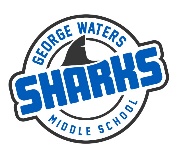 Classroom709 TIMESSCHEDULE9:00-9:20ELA Online Class with Ms. Wilson9:20-9:50Independent ELA workMs. Wilson is available for extra help during this time.9:50-10:10Math online class with Mr. Dunlop10:10-10:40Independent Math workMr. Dunlop is available for extra help during this time10:40-11:10Self-directed work time11:10-12:10LUNCH12:10-12:30Online Phys. Ed. Class with Ms. Sproll12:30-12:50Self-directed work time12:50-1:10Social Studies online class with Mr. Solinski1:10-1:30Self-directed work time1:30-1:50Science online class with Ms. Stanowski1:50-2:10Self-directed work time2:10-2:30ICT Class with Mr. Robson2:30-3:15Self-directed work time *Attendance will be taken during shaded portions of the day